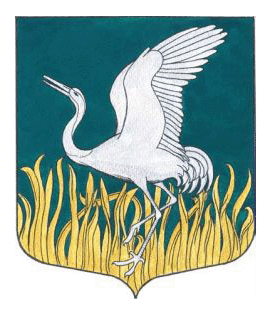 Ленинградская областьЛужский муниципальный районСовет депутатов Мшинского сельского поселенияЧетвертый созыв                                                      РЕШЕНИЕот «16» декабря 2022 года                             № 179«О внесении изменений и дополнений в решение совета депутатовМшинского сельского поселения от "24"декабря 2021г. № 136    «О бюджете Мшинского сельского поселения на 2022 год и плановый период 2023 и 2024 годов»В соответствии с Федеральным Законом от 06.10.03 г. № 131-ФЗ «Об общих принципах организации местного самоуправления в Российской Федерации», руководствуясь Бюджетным кодексом Российской Федерации, Уставом Мшинского сельского поселения, решением Совета депутатов Мшинского сельского поселения от 19.12.2019 №25 «Об утверждении Положения о бюджетном процессе в Мшинском сельском поселении Лужского муниципального района Ленинградской области»,  совет депутатов Мшинского сельского поселенияРЕШИЛ:Внести в решение Совета депутатов Мшинского сельского поселения от "24"декабря 2021 г. № 136    «О бюджете Мшинского сельского поселения на 2022 год и плановый период 2023 и 2024 годов» (далее решение) следующие изменения и дополнения:Читать пункт 1.1. статьи 1 решения в следующей редакции:«1.1. Утвердить основные характеристики бюджета Мшинского сельского поселения на 2022  год:прогнозируемый общий объем доходов бюджета Мшинского сельского поселения на 2022  год в сумме 213 457 898,05 рублей;общий объем расходов бюджета Мшинского сельского поселения на 2022  год в сумме 223 301 780,88 рублей;прогнозируемый дефицит бюджета Мшинского сельского поселения на 2022  год в сумме 9 843 882,83 рублей.1.2. Утвердить основные характеристики бюджета Мшинского сельского поселения на 2023 и на 2024 год:прогнозируемый общий объем доходов бюджета Мшинского сельского поселения на 2023 год в сумме  54 009 816,79 рублей и на 2024 год в сумме                     128 911 420,00 рублей;общий объем расходов бюджета Мшинского сельского поселения на 2023 год в сумме  54 009 816,79  рублей, в том числе условно утвержденные расходы в сумме 833 295 рублей, и на 2024 год в сумме 128 911 420,00 рублей, в том числе условно утвержденные расходы в сумме 1 691 120 рублей; прогнозируемый дефицит бюджета Мшинского сельского поселения на 2023 год в сумме  0,00 рублей и на 2024 год в сумме 0,00 рублей;Внести следующие изменения в статью 3. Бюджетные ассигнования Мшинского сельского поселения на 2022 год и плановый период 2023 и 2024  годовЧитать пункт 3.6 в следующей редакции:Утвердить объем бюджетных ассигнований муниципального дорожного фонда Мшинского сельского поселения:на 2022 год в сумме 47 354 875,42 рублей,на 2023 год в сумме 19 263 704,08 рублей,на 2024 год в сумме 4 387 000,00 рублей. Читать пункт 3.7 в следующей редакции: Утвердить объем бюджетных ассигнований (взносов) на капитальный ремонт общего имущества многоквартирных домов Мшинского сельского поселения Некоммерческой организации «Фонд капитального ремонта многоквартирных домов Ленинградской области»:на 2022  год в сумме 822 084,93 рублей,на 2023 год в сумме  603 810,00 рублей,на 2024 год в сумме  627 962,00 рублей.Внести следующие изменения в статью 4. Особенности установления отдельных расходных обязательств и использования бюджетных ассигнований по обеспечению деятельности органов местного самоуправления Мшинского сельского поселения и муниципальных учреждений Мшинского сельского поселения.3.1. Читать пункт 4.1 в следующей редакции:Утвердить расходы на обеспечение деятельности администрации Мшинского сельского поселения Лужского муниципального района Ленинградской области:на 2022  год в сумме 9 980 397,45  рублей,на 2023 год в сумме  7 241 406,38 рублей,на 2024 год в сумме  10 579 285,00 рублей.3.2. Читать пункт 4.1 в следующей редакции:Утвердить общий объем бюджетных ассигнований на исполнение публичных нормативных обязательств:на 2022  год в сумме 872 277,80  рублей,на 2023 год в сумме  907 169,00 рублей,на 2024 год в сумме  907 169,00 рублей.Внести следующие изменения в статью 7. Бюджетные инвестиции в объекты капитального строительства муниципальной собственности Мшинского сельского поселения Лужского муниципального района Ленинградской области.4.1.  Читать п. 7.1 в следующей редакции:Утвердить бюджетные инвестиции в объекты капитального строительства муниципальной собственности Мшинского сельского поселения в седующих объемах Бюджетные инвестиции в объекты капитального строительства объектов газификации (в том числе проектно-изыскательные работы) собственности Мшинского сельского поселения в сумме:2022 год – 75 457 981,64 рублей2023 год – 0,00 рублей.Изложить в новой редакции:	- Приложение №1 «Источники внутреннего финансирования дефицита бюджета Мшинского сельского поселения на 2022 и на плановый период 2023-2024г» (прилагается);- Приложение № 2 «Прогнозируемые поступления доходов бюджета на 2022 год и плановый период 2023 и 2024  годов» (прилагается);- Приложение №3 «Безвозмездные поступления на 2022  год и на плановый период 2023 и 2024  годов» (прилагается);- Приложение № 4 «Распределение бюджетных ассигнований по разделам, по целевым статьям (государственным программам, и непрограммным направлениям деятельности), группам видов расходов, разделам, подразделам классификации расходов  бюджета на 2022 и на плановый период 2023-2024г.» (прилагается);- Приложение №5 «Распределение бюджетных ассигнований по разделам и подразделам классификации расходов бюджета на 2022 и плановый период 2023-2024 г.» (прилагается);- Приложение №6 «Ведомственная структура расходов бюджета на 2022 год  и  плановый период 2023 и 2024 годов.» (прилагается);Настоящее решение вступает в силу с момента официального опубликования.Данное решение обнародовать путем размещения на официальном сайте Мшинского сельского поселения в сети «Интернет». Глава Мшинского сельского поселения, исполняющий полномочия председателя совета депутатов	             В.В.Алексеев